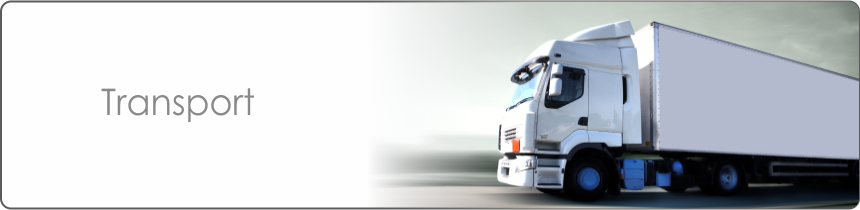 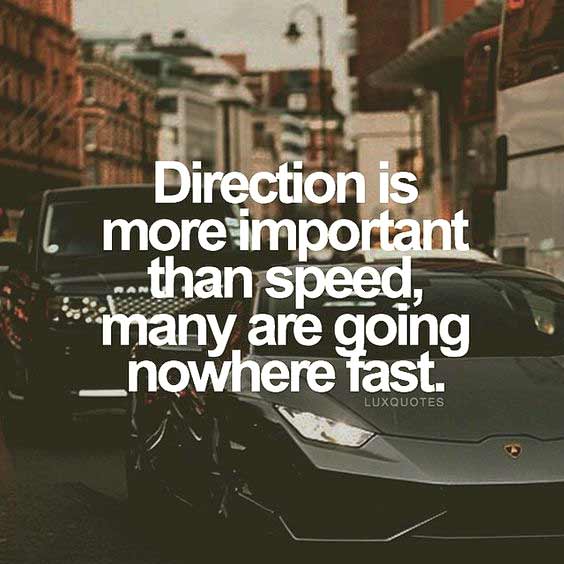 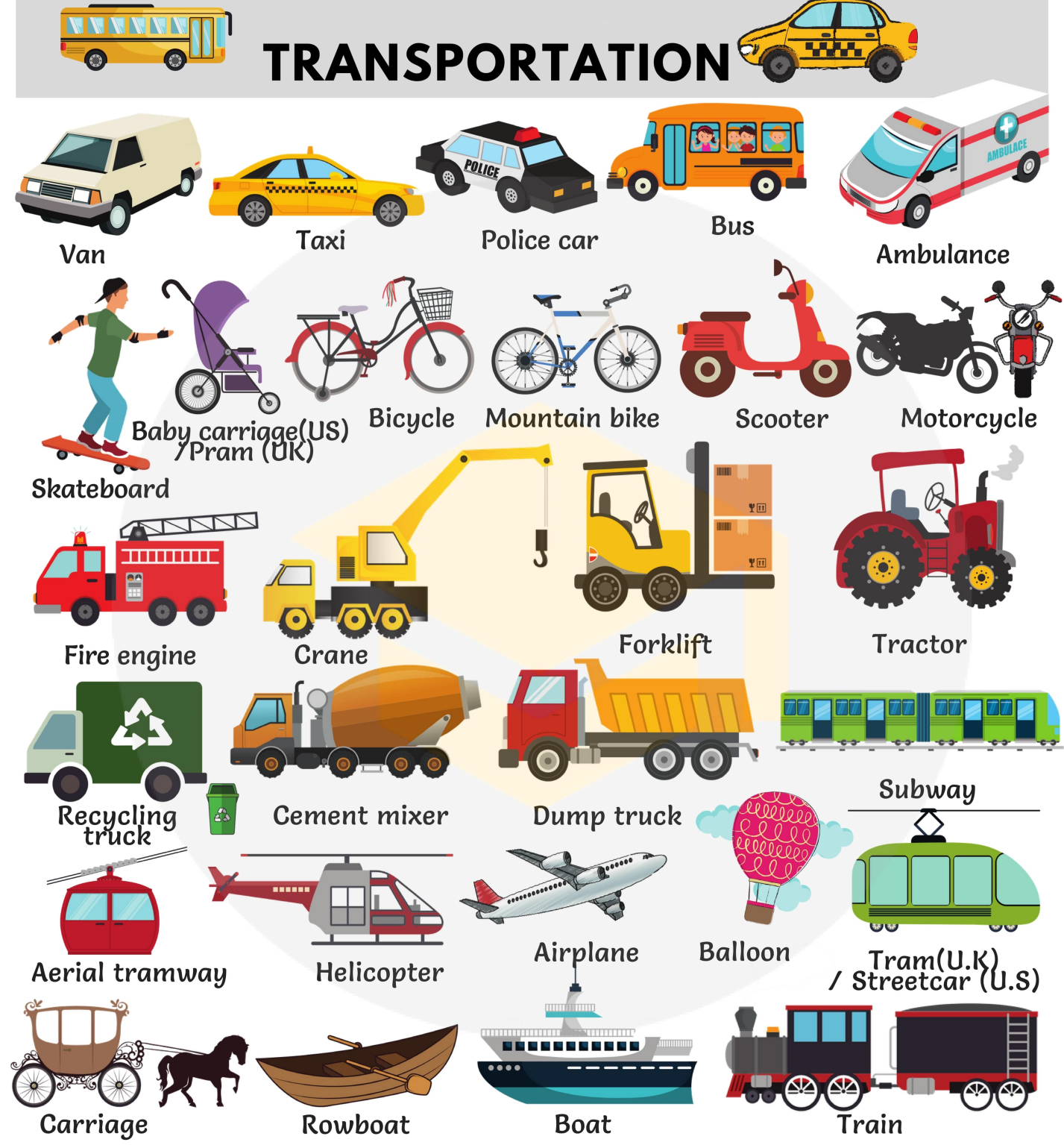 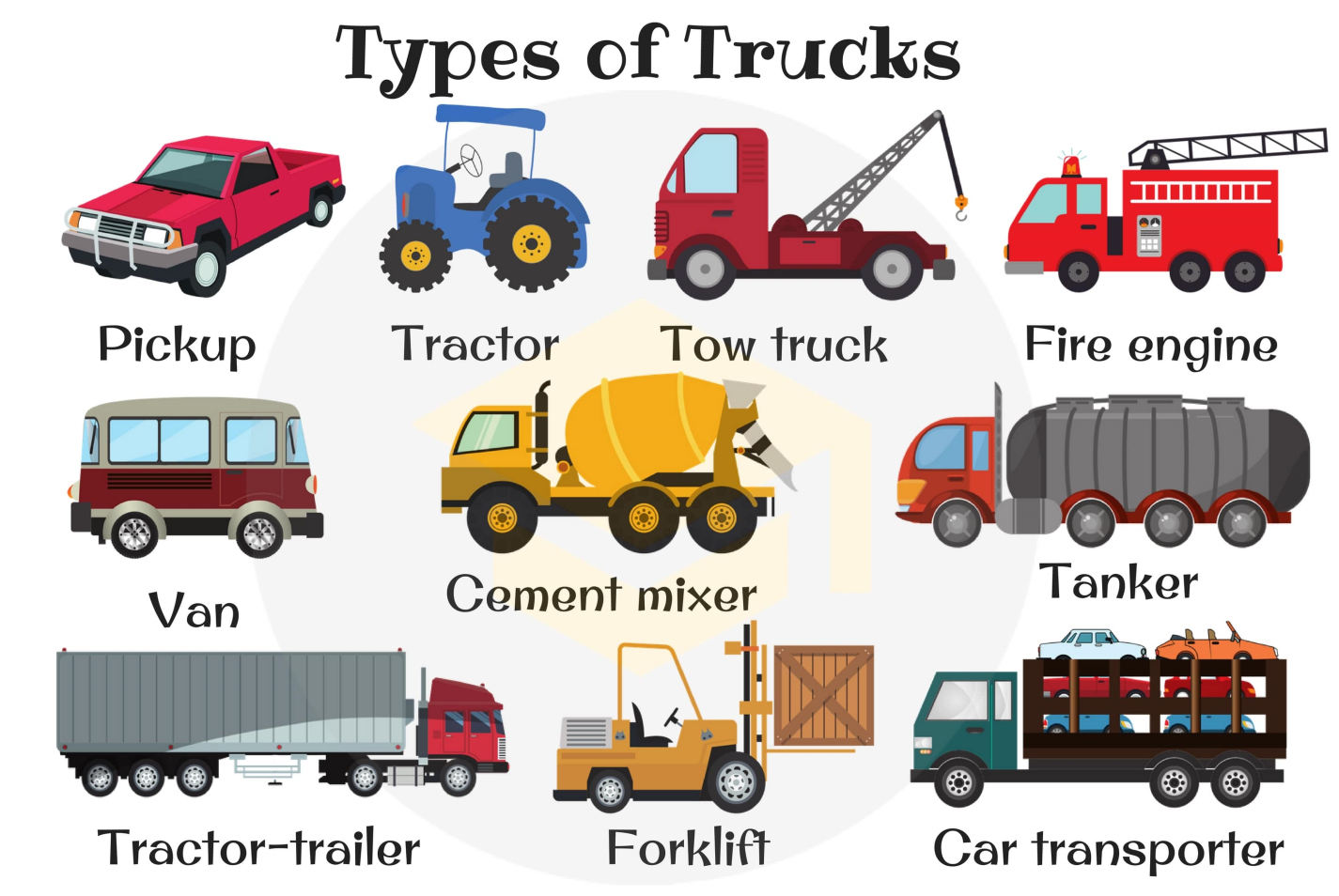 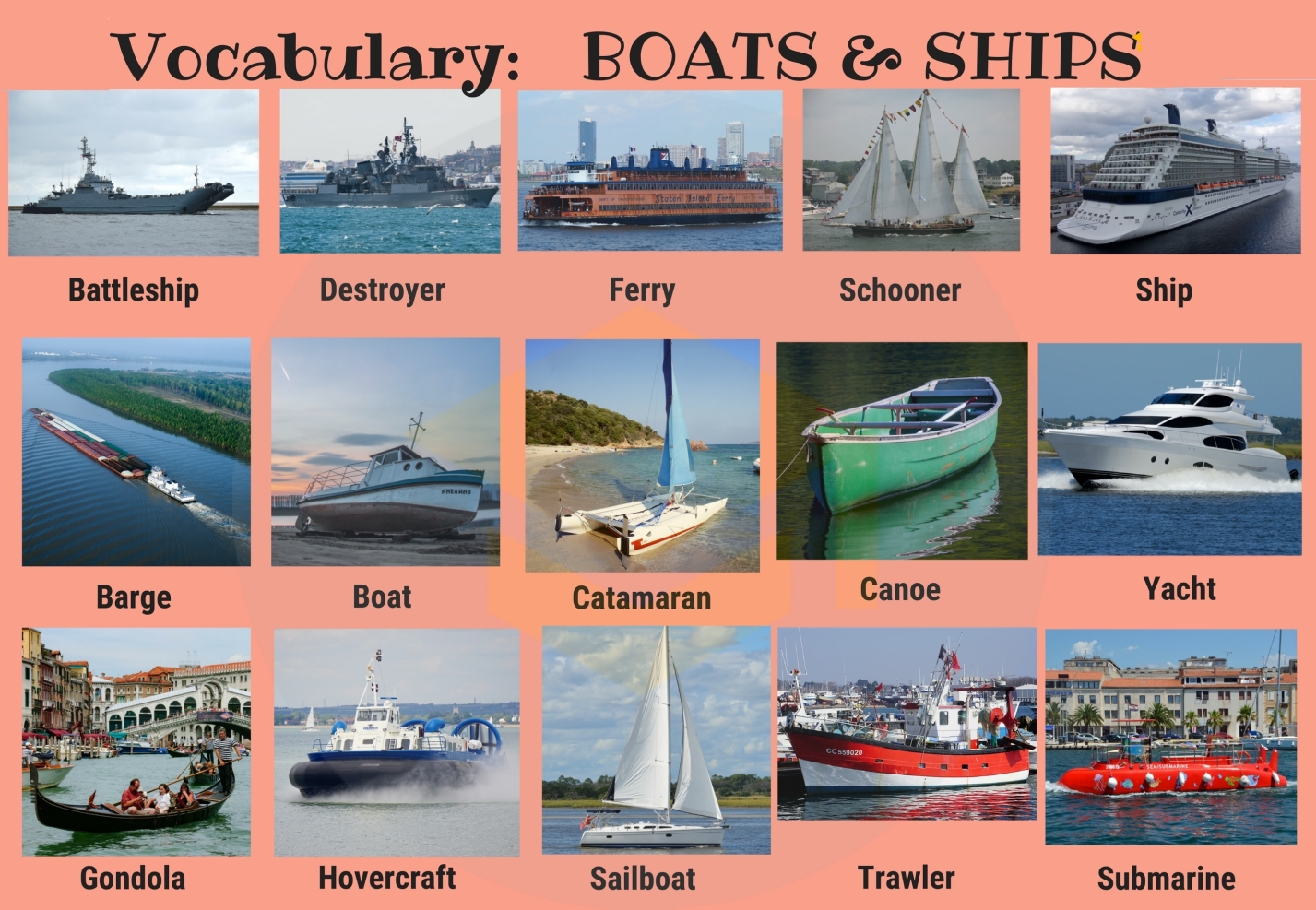 Quizlethttps://quizlet.com/309645569/flashcardsI. Read and translate the text.Means of TransportThere  are  different  types  of  transport  for  various  reasons  in  diverse regions  such  as  donkeys,  trains  and  planes  in  countries  with  developed economies.Donkeys  are  needed  in  remote  areas  as  they  are  easy  to  look  after  and keep  working.  Private  railways  started  in  Ancient  Greece  in  600BC.  They covered  short  distances  and  carried  heavy  raw  materials  and  finished goods. In the early 19 th century, passengers first travelled in horse-drawn carriages.  By  the  1850s,  steam  engines  used  the  railways  which connected the major cities in Britain. Airplanes were developed in the 20th century  and  carry  passengers,  cargo  and  provide  courier  services  with varying levels of service and prices.There  are  different  means  of  transport  which  are  important  to  the economy. Some are costly but are needed in today’s world.Text 1 The DonkeyIn  today’s  modern  world  of  articulated  lorries,  high-speed  railways  and super-efficient  courier  services,  it  is  easy  to  forget  that  many  rural communities and villages across the world would disappear if there were no donkeys. Much  of  the  world  is  dependent  on  donkeys  moving  food  from  farms  to small towns. Donkeys generally work very hard in rural and mountainous areas where there aren’t any modern transport facilities. They carry huge amounts  of  food  from  the  villages  to  the  towns  and  bring  fertilizers  and other supplies back to the village. If a lorry runs out of diesel or petrol, it cannot  be  used,  but  the  donkey  just  needs  grass,  water  and  rest  and  is ready to work again for long hours.Text 2 The RailwaysMany  countries  have  an  effective  network  of  railways  to  help  transport different types of goods, mostly imperishable goods. The  earliest  recorded  system  was  in  Ancient  Greece  in  600BC.  Since then, rail-links were built to connect short distances. In the 19 th century,this  changed  dramatically.  Many  countries  developed  their  own  network with  private  links  between  different  towns  with  Germany  and  Britain leading the way. These  links provided the capacity to carry heavy goods such  as  coal,  iron  ore  and  wood.  Building  a  railway  was  tremendously hard  work  for  labourers.  Railways  are  extremely  expensive  to  construct but  essential  for  transporting  raw  materials  and  finished  goods  such  as textiles  quickly  and  cheaply.  In  the  early  19 th century,  the  first passengers  travelled  on  the  railways  with  horse-drawn  carriages.  From 1840  -1850,  Britain  was  completely  connected  by  railways  and  used steam engines to pull carriages.Text 3 Air TravelAir-travel  is  the  most  modern  form  of  public  transport  and  it  was developed  in  the  20 th century.  Millions  of  people  use  airplanes  for  a variety  of  reasons.  It  is  also  extremely  expensive  to  set  up  air-travel facilities. Some travel for business, others go on holiday by air and others use  cargo  planes  to  move  their  products  from  country  to  country  very quickly.  Some  courier  companies  now  have  their  own  fleet  of  planes ready to carry parcels and post more efficiently. There are different types of  passenger  services  –  some  are  cheap  and  provide  a  ‘no-frills’  service which is good for short journeys. Other airlines provide passengers with a luxurious flying experience. Airports  are  getting  busier  and  it  is  evident  that  more  passengers  and businesses than ever are using airplanes to get to their destinations.II. Read the statements below and then decide if they are True (T) or False (F)1. Donkeys are not needed in today’s economy.2. The Ancient Greeks had a railway system in 800BC.3. The very early railways connected a lot of cities.4. British passengers first travelled on trains in the 1820s.5. ‘No-frills’ airlines are popular because they are costly.6. Some courier services use their own convoys of planes.III. Join the first half of the sentence in Column A to the correct ending in Column B.     IV. Read and translate the text.    The whole journey was a complete nightmare. I’d only been going five minutes on the motorway when somebody cut in on me and I had to brake really quickly to avoid an accident, but that was only the start of it. A bit further on I pulled out to overtake a big lorry but as I did, my engine just died. I tried revving the engine and after a couple of seconds it started again, but I had to change down and get backinto the slow lane and go very slowly indeed. Because I was so slow, I was flagged down by a police officer who checked the car and told me that one of my tires was worn. He said it wasn’t illegal and let me continue but warned me to get it hanged. The car started again without any problems, so I set off again, picked up speed, and after a couple of miles, guess what, the worn tire blew out! The police were right. So I changed the tire, which was another half hour wasted. Then I picked up a student who was hitch-hiking — I felt sorry for him. After a while we branched off the motorway and I left him where he wanted to be and went to a nearby cafe for a cup of tea. When I came out, someone had blocked me in. Then to cap it all, I realized the student had stolen my camera from the back seat!V. Choose the correct word to complete these sentences.1 The train started slowly but soon revved / picked / pulled up speed.2 I hate drivers who cut / block / ﬂag in on you when you’re driving on a motorway.3 You pull/ blow / change down when you want to reduce your speed.4 I wish my neighbor wouldn’t rev/ blow / change up outside my window early in the morning.5 Take care when you blow / change / pull out to overtake.Answers:II. Read the statements below and then decide if they are True (T) or False (F)1. Donkeys are not needed in today’s economy.                      F2. The Ancient Greeks had a railway system in 800BC.          F3. The very early railways connected a lot of cities.                F4. British passengers first travelled on trains in the 1820s.      T5. ‘No-frills’ airlines are popular because they are costly.       F6. Some courier services use their own convoys of planes.     TIII. Join the first half of the sentence in Column A to the correct ending in Column B.1. E    2. F   3. A   4. B   5. C   6. DV. Choose the correct word to complete these sentences.1 The train started slowly but soon revved / picked / pulled up speed.2 I hate drivers who cut / block / ﬂag in on you when you’re driving on a motorway.3 You pull/ blow / change down when you want to reduce your speed.4 I wish my neighbor wouldn’t rev/ blow / change up outside my window early in the morning.5 Take care when you blow / change / pull out to overtake.                       Column A                             Column A                             Column B                       Column B1Many remote communities need mulesAto transport non-food goods.2British railway networks developed  Bbut are needed by industry and governments for quick transport.3Many countries have an effective network of railwaysCbecause they can deliver a more efficient service.4Railways are extremely expensive to constructDbecause more passengers and businesses are using air transport.5Some courier companies now have their own fleet of planesEto transport food, raw materials and essentials.6Airports are getting busierFextremely quickly during the mid-19th century.                       Column A                             Column A                             Column B                       Column B1Many remote communities need mulesAto transport non-food goods.2British railway networks developed  Bbut are needed by industry and governments for quick transport.3Many countries have an effective network of railwaysCbecause they can deliver a more efficient service.4Railways are extremely expensive to constructDbecause more passengers and businesses are using air transport.5Some courier companies now have their own fleet of planesEto transport food, raw materials and essentials.6Airports are getting busierFextremely quickly during the mid-19th century.